Publicado en Barcelona el 13/03/2018 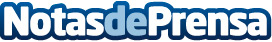 Vixion Connected Factory presenta sus soluciones de fabricación inteligente en la feria Advances FactoriesLa feria, que se celebra del 13 al 15 de marzo en la ciudad condal, es el mayor evento profesional para el sector industrial sobre máquina-herramienta, robótica, automatización industrial, así como la tecnología entorno a la Industria 4.0.
Vixion Connected Factory ha presentado hoy ante el público asistente su solución para fabricación avanzada en el área de la feria destinada a Soluciones Industriales. Además, cuenta con stand propio (F127B) y participará mañana en el encuentro Industry Start-up ForumDatos de contacto:Gabinete de Prensa943223750Nota de prensa publicada en: https://www.notasdeprensa.es/vixion-connected-factory-presenta-sus Categorias: Inteligencia Artificial y Robótica Hardware Cataluña Emprendedores Eventos Software Ciberseguridad Recursos humanos Otras Industrias http://www.notasdeprensa.es